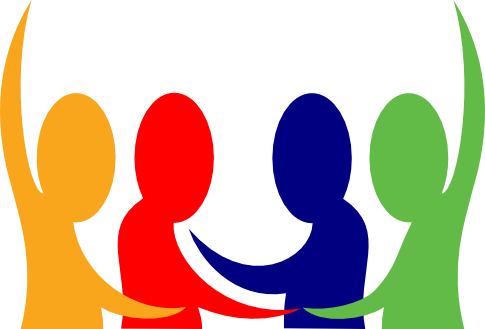 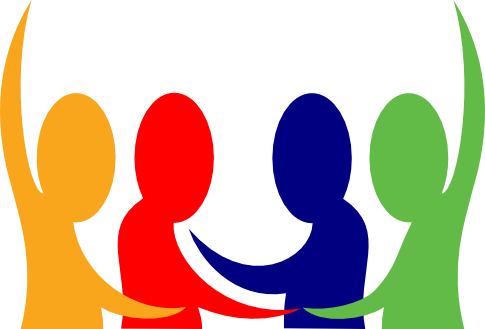 GOLFER’S REGISTRATION FORMEach golfer must fill in the form even if they are part of a corporate teamName:   ________________________________________________________________________________Company/Organization:  __________________________________________________________________Address:  _______________________________________________________________________________Phone #  (____)  ______________			Handicap:  _____________________________________Email:  _________________________________________________________________________________Special Diet: ____________________________________________________________________________Method of Payment: Cheque		 VISA		 Master Card		 Cash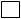 Credit Card #: __________________________________________  Expiry Date: ______________________________Signature: _______________________________________ Name on Card: __________________________________Please forward completed registration forms, donation items and cheques payable to: 		     Independent Living Resource Centre of Calgary by 09 Sept, 2016* Tax receipts will be issued by the ILRCC for donations over $25.00. Cost of golf fees are excluded in any donation amounts.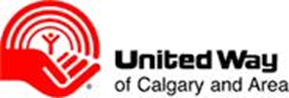 #134, 3359 – 27th Street N.E. Calgary, AB, T1Y 5E4Ph: (403) 263-6880  		  Fax: (403) 263-6811Email: info@ilrcc.ab.ca         Web: www.ilrcc.ab.ca